Spanish 2                                                                                                                                                                   Name:                                                                                                               Session:                                                                                                 essential understanding    Theme :  Cómo me queda?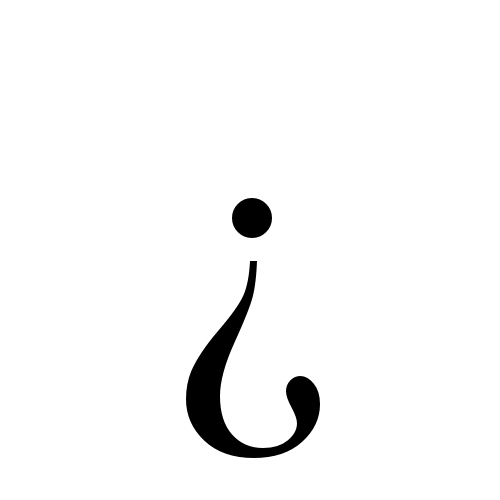 “Jibaro culture is the dominant culture in Puerto Rico and is a blend of native traditions with the conquering Spanish ones. Dress in the Jibaro style prominently borrows from Spanish style with flowing, colorful skirts for women and a basic shirt and pants for men. Men also wear straw hats, and women sometimes wear either flower bonnets or colorful kerchiefs in their hair. Bomba culture is primarily African, and where Jibaro is colorful, Bomba is mostly white. The Bomba style is related to the traditional clothing of African slaves on the island. The white dresses for women are sometimes accented with bright colors such as blue and red, while men wear colorful shirts tied at the waist          with ankle-length pants. Men sometimes also accessorize with a straw Panama hat, while women leave their heads bare.” https://www.reference.com/world-view/traditional-dress-puerto-rico-like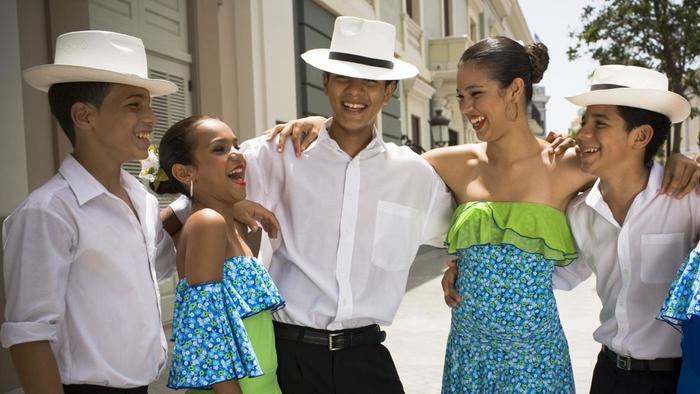 ““Fashion is a language that creates itself in clothes to interpret reality.” ― Karl LagerfeldOverviewIn this unit the students will learn how to talk about clothing, shopping, and personal needs. Also you will learn how to say whom things are for and express opinions. In addition, in the grammar lessons,  you will learn verbs like gustar, present tense, and pronouns after prepositions. Guiding question 1: How many words related to clothing  you know in Spanish?Lessons______Warm ups_____ Presentation of the new vocabulary _____ Discuss  clotthing/outfits and culture in Puerto Rico and Peru_____ Gramatica –Verbs gustar, present tense, pronouns after prepsotion _____ Reading Comprehension _____Online vocabulary and grammar activities _____Online Games_____Online quizzes   individual work .  QUARTER 3- Part 1 –Vocabulary  assignments. All  individual work is  due in February 24th______1. Lesson  Opener, pp 142- 145    ______2. Vocabulary Activity:  Translate the blue words on pp. 164 & 165 into English.  	_____  3. Exercises 1 and 2 page 146. ______ 4 .Exercises 3 page 146 . ______5. Read the dialogue page 147 and do the exercise 5 page 148.  _____6.  Spanish Vocabulary Booklet - Use all the vocabulary learned in this lesson and make a booklet with pictures and the meaning/translation of each word. This activity has to be done in a Google slide show.  02/15th.______ 8. Walk day gallery  02/17th QUARTER 3- Part 2 –  Grammar assignments. All the individual work in part 2 is due on  March 28TH.______1. Lesson opener Grammar page 149______2. Exercise 6 “ Soy único”    p 150. ______ 3. Exercise 8  ? Que le doy?  page 151. _____  4.  Exercise 9  “  !Toca a ti! ” page 151.______5.  Lesson opener page 154. Due 02/16______6. Exercises 13, “ ?Para quién és?   page 155.______7.. Exercise 14 page 155 ? Que opinias? ______8 . Exercise 15 “Fui de compras”  page 156. ______9. Exercise 12 “ Sus familias “ page 175______10. Read the text “ Telehistoria completa,  page 157 and do Exercise 19 page 158. Group work   PART 3 – Reading Comprehension and related exercises assignments. All the assignments in part 3  are due in February 28th  Do the following: ______1 .  In your group read the text  “Telehistória complete 2“, page 152, take turns, search for translation, and answer the questions of the exercises 11 and 12. Each participate must turn in a copy of the work in the Google classroom.. _____2. Fashion timeline- see the teacher’s example in Google classroom.Assessment_____1.  Online Vocabulary quiz  Feb, 10th  _____2.  Online grammar quiz – Possessive Adjective March 17 th_____3. Read Comprehension   March 28th 